lMADONAS NOVADA PAŠVALDĪBA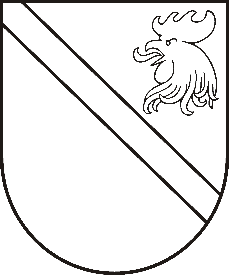 Reģ. Nr. 90000054572Saieta laukums 1, Madona, Madonas novads, LV-4801 t. 64860090, e-pasts: dome@madona.lv ___________________________________________________________________________MADONAS NOVADA PAŠVALDĪBAS DOMESLĒMUMSMadonā2019.gada 20.novembrī									       Nr.534									       (protokols Nr.22, 2.p.)Par Madonas novada pašvaldības autoceļu un ielu uzturēšanai paredzēto naudas līdzekļu sadalījumu Madonas novada pašvaldības pagastu pārvaldēm un Madonas pilsētai 2020. gadāSaskaņā ar VAS „Latvijas Valsts ceļi” sniegto informāciju 2020. gadā Madonas novada pašvaldībai plānotā mērķdotācija autoceļiem (ielām) ir 1 062 041 EUR apmērā.Saskaņā ar Madonas novada pašvaldības domes 20.11.2019. lēmumu Nr.533 (protokols Nr.22, 1.p.) 2020. gadā no Valsts pamatbudžeta valsts autoceļu fonda programmas „Mērķdotācijas pašvaldību autoceļiem (ielām)” apakšprogrammas piešķirtajiem līdzekļiem 408 353 EUR apmērā tiek atmaksātas Madonas novada pašvaldības ceļu un ielu tīkla izbūves un rekonstrukcijas projektu finansēšanai ņemto kredītu pamatsummas. Lai saglabātu autoceļu un ielu uzturēšanai paredzēto finansējumu pašvaldībai piešķirtās mērķdotācijas autoceļiem (ielām) apjomā, šī summa tiek kompensēta no pašvaldības pamatbudžeta.Madonas novada pašvaldības autoceļu un ielu uzturēšanai paredzēto naudas līdzekļu sadalījums Madonas novada pašvaldības pagastu pārvaldēm un Madonas pilsētai 2020. gadā tiek aprēķināts saskaņā ar 22.12.2015. „Madonas novada pašvaldības ceļu fonda pārvaldīšanas kārtība” 3. daļu.Pamatojoties uz 22.12.2015. „Madonas novada pašvaldības ceļu fonda pārvaldīšanas kārtība” 3. daļu, ņemot vērā 20.11.2019. Finanšu un attīstības komitejas atzinumu, atklāti balsojot: PAR – 11 (Agris Lungevičs, Ivars Miķelsons, Andrejs Ceļapīters, Antra Gotlaufa, Gunārs Ikaunieks, Valda Kļaviņa, Andris Sakne, Rihards Saulītis, Aleksandrs Šrubs, Gatis Teilis, Kaspars Udrass), PRET – NAV, ATTURAS – NAV, Madonas novada pašvaldības dome  NOLEMJ:Apstiprināt saskaņā ar 22.12.2015. „Madonas novada pašvaldības ceļu fonda pārvaldīšanas kārtība” 3. daļu Madonas novada pašvaldības autoceļu un ielu uzturēšanai paredzēto naudas līdzekļu sadalījumu Madonas novada pašvaldības pagastu pārvaldēm un Madonas pilsētai 2020. gadā.Ja gada laikā Madonas novada pašvaldības autoceļu un ielu uzturēšanai paredzēto naudas līdzekļu daudzums tiek mainīts, tad naudas līdzekļu sadalījums Madonas novada pašvaldības pagastu pārvaldēm un Madonas pilsētai tiek noteikts pēc sadalījuma koeficienta (% no kopējā finansējuma).Pielikumā: Madonas novada pašvaldības autoceļu un ielu uzturēšanai paredzēto naudas līdzekļu sadalījuma Madonas novada pašvaldības pagastu pārvaldēm un Madonas pilsētai 2020. gadā aprēķins.Domes priekšsēdētājs								          A.LungevičsGailums 26196358Nr.p.k.PārvaldeKopā:Kopā:Kopā:Sadalījuma koeficients (% no kop.fin.)Nr.p.k.PārvaldeNo pašvaldības budžeta (EUR)No ceļu fonda (EUR)Pavisam kopā (EUR)Sadalījuma koeficients (% no kop.fin.)1.MADONA15474424771240245637,892.ARONAS PAGASTS2137934223556025,243.BARKAVAS PAGASTS1900930430494394,664.BĒRZAUNES PAGASTS1817329092472654,455.DZELZAVAS PAGASTS1506524116391813,696.KALSNAVAS PAGASTS2562441018666426,277.LAZDONAS PAGASTS670610736174421,648.LIEZĒRES PAGASTS1959431366509604,809.ĻAUDONAS PAGASTS2230935713580225,4610.MĀRCIENAS PAGASTS1435722983373403,5211.MĒTRIENAS PAGASTS1886130193490544,6212.OŠUPES PAGASTS1847629576480524,5213.PRAULIENAS PAGASTS2057332932535055,0414.SARKAŅU PAGASTS2091633481543975,1215.VESTIENAS PAGASTS1256720117326843,08KOPĀ:4083536536881062041100,00